SWAN BOAT CLUB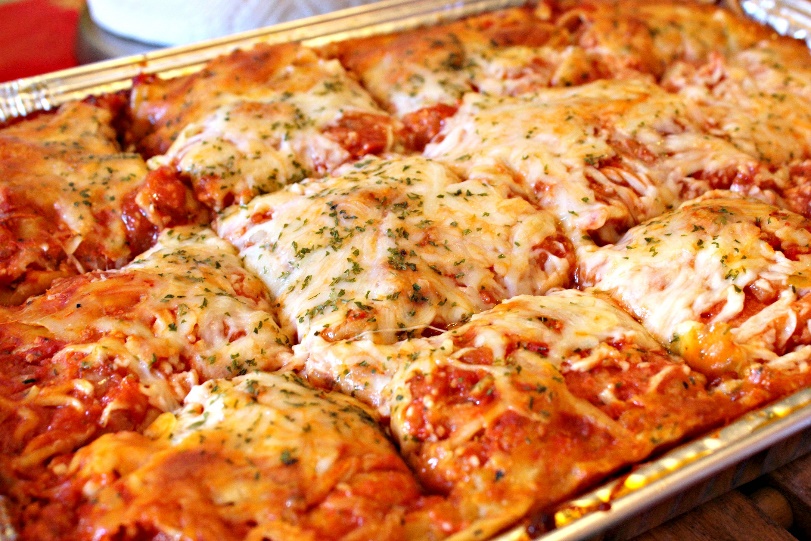 LASAGNA DINNERCome to Swan on Saturday, August 1st for a Homemade Lasagna DinnerIncludes Lasagna, Caesar Salad and Garlic BreadWe start serving at 5:30pm on SaturdayDinner cost is $11 